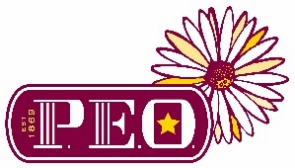 NOTICE OF DUES									Date:      	Dear      ,Thanks to you, the P.E.O. Sisterhood continues to make a difference in the lives of thousands of women by supporting them in pursuit of their educational goals. By paying your dues, you are supporting our shared mission of celebrating the advancement of women, educating women through scholarships, grants, awards, loans and stewardship of Cottey College. To maintain your active membership in the Sisterhood, please make sure your chapter treasurer receives your payment before March 1.Annual DuesMake your check payable to: Chapter      , P.E.O.* Includes $6.00 for Cottey College	12/19$   26.00*International$   16.50State/Provincial/District$        Local$        Other$   42.50TOTALTreasurerTreasurerTreasurerTreasurerMailing AddressMailing AddressCityState/ProvinceState/ProvinceZIP/Postal CodeZIP/Postal Code